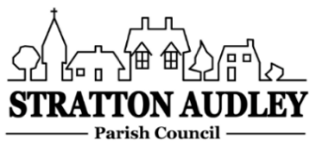 To Members of the Council: you are summoned to attend a meeting of Stratton Audley Parish Council on Wednesday 19th January 2022 at 7.00pm in the Hunt room of the Red Lion PH.  AGENDAApologies for absence – to receive apologies and to note reasons for absenceDeclarations of interest – to receive any declarations of interest from Councillors relating to items on the Agenda, in accordance with the Council’s Code of ConductTo approve the minutes of the previous meetingUpdate on Previous Parish mattersBM Experience Quarter  Planning Application, Defibrillator registration; EWR general update; proposal for a path along the Bicester Road; children’s safety poster campaign; Lyne road triangle improvementFinanceTo consider invoices for paymentTo note the Council’s current financial positionTo agree the precept for 2022/2023Parish Matters not otherwise mentioned under section 5 above:Speed monitoring equipment/speed calming initiativesVillage questionnairePlatinum Jubilee 2-5 June 2022 committee members and planning update Weed Spraying ContractCDC charge for brown bin wasteHorse riders on phonesPlayground annual inspectionSpeed camera maintenance contractPlanning –Planning Applications and decisions as registered at the date of the meeting.Report from Meetings – NoneItems for information or next Agenda only – all items for the next agenda to be submitted to the Clerk as soon as possible please.The date of the next meeting:2nd March 2022Anne Davies, Clerk to the Council6 Greystones Court, Kidlington Oxon OX51AR	strattonaudley.parishclerk@gmail.com